VEŘEJNÉ TENISOVÉ KURTY VE STRÁŽNÉMPŘIJEĎTE SI ZAHRÁT TENIS DO CENTRA HORSKÉHO STŘEDISKA …Obec Strážné nabízí možnost pronájmu tenisových kurtů (badminton) nebo hřiště na malou kopanou.Rovněž s možností zapůjčení sportovního vybavení.Objednávky: tel. 732 243 184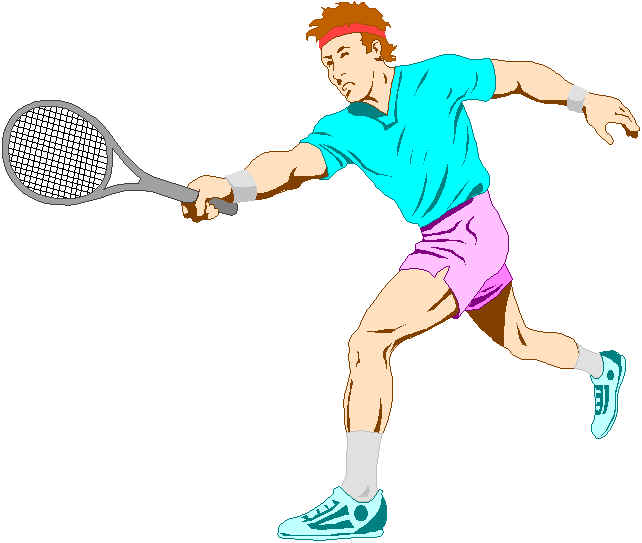 VEŘEJNÉ TENISOVÉ KURTY VE STRÁŽNÉMCENÍK PRO ROK 2014TENIS										80,- Kč/hod.PŮJČOVNÉ za tenisovou raketu + míčky				30,- Kč/hod.BADMINTON								20,- Kč/hod.PŮJČOVNÉ za raketu + míčky						20,- Kč/hod.FOTBAL									60,- Kč/hod.PŮJČOVNÉ za fotbalové míče						50,- Kč/hod.Těšíme se na Vaši návštěvu a přejeme mnoho příjemných chvil při provozování Vašich oblíbených sportů.SPRÁVCE AREÁLU JE K DISPOZICI NA tel. 732 243 184.